Post-Secondary RemindersVisit: www.scholarshipscanada.com   www.studentawards.com www.canlearn.cawww.studentaid.gnb.caJanuary  2016January  2016January  2016January  2016January  2016SunMonTueWedThuFriSat1 2 3 4 5 6 7 8 9 10 11 Donald R. Sobey Scholarship*********************************King’s Theatrical Society AwardHerbert H. Carnegie Future Aces Foundation12 13 14 CEMF Women Engineering15 Top 20 Under 2016 17 18 19 20 21 22 23 24 25 26 27 28 29 Union plus Scholarship*********************************McEuen Undergraduate Scholarship For study in Scotland30 31 Notes:                                       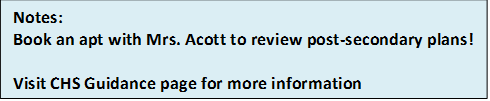 Notes:                                       Notes:                                       Notes:                                       Notes:                                       Notes:                                       